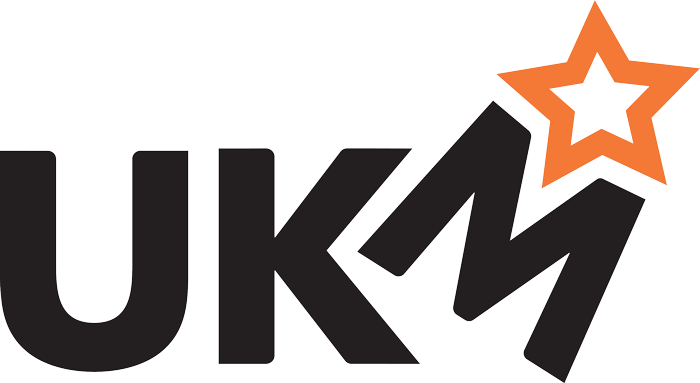 ProgramSurnadal, Rindal og Halsa (2015)Forestilling 1Lørdag 31.01 kl. 17:00 - StorstuåBeregnet varighet: 1t 22m 1. Ingrid og Emilie(Musikk)SurnadalTitler: Over the rainbowPersoner: Emilie Brøske Rønning - 11 år (Vokal), Ingrid Gabriella Grimsmo - 11 år (Trompet), Linda Torvik - 25+ år (piano)2. Karianne Holten(Musikk)SurnadalTitler: Men går jag över ängarnaPersoner: Karianne Holten - 12 år (Kornett), Silvio Krauss - 25+ år (Piano(komp))3. Malin Mogset(Musikk)RindalTitler: Lys og varmePersoner: Malin Mogset - 10 år (Synge), Silvio Krauss - 25+ år (Spiller piano)4. Elise og Ingvild(Musikk)HalsaTitler: TryPersoner: Elise Megård - 13 år (Gitar og vokal), Ingvild Megård - 16 år (Vokalist)5. Sanna(Musikk)RindalTitler: what are wordsPersoner: Håkon Fredriksen - 26 år (gitar), Sanna Steinshamn - 10 år (sang), Silvio Krauss - 25+ år (piano)6. Vanja(Musikk)RindalTitler: Someone Like YouPersoner: Georg Lorgen - 25+ år (Gitar), Vanja Mossefinn - 13 år (Vokal)7. Noor Husby(Musikk)HalsaTitler: StayPersoner: Noor Husby - 11 år (Sang)8. mixmaster crew junior(Dans)HalsaTitler: mixPersoner: Elisa Marie Solvær - 14 år (danser), Natalie Betten Kleive - 13 år (dans)9. Utstillerne(Annet)SurnadalTitler: PresentasjonPersoner: Elida Sofie Aase - 14 år (), Elin Brevik - 15 år (), Elin Nyheim - 18 år (), Gro Marit Hakstad - 15 år (), Idun Røen - 16 år (), John Nordvik - 16 år (), Ragnhild Sogge - 18 år (), Sanna  Vaagland  - 18 år (), Sara Heid Salseggen - 14 år (), Therese Fyrileiv - 17 år (), Wendy Reiten - 13 år ()10. Ingeborg, Natalie & Øyvind(Musikk)HalsaTitler: If i die youngPersoner: Ingeborg Tunheim - 13 år (vokal), Natalie Sæther - 13 år (vokal), Øyvind Glåmen - 15 år (gitar)11. Lone og Lone(Musikk)RindalTitler: Counting StarsPersoner: Lone Dalsegg Guttormsen - 18 år (Vokal), Lone Lorgen - 18 år (Vokal/gitar)12. Malin og Natalie med band(Musikk)HalsaTitler: Battle cryPersoner: Kristen Røe - 20 år (Trommelom), Malin Sæther - 15 år (Rapper), Markus Folstad - 16 år (Bass-eng), Natalie Sæther - 13 år (Synger), Øyvind Glåmen - 15 år (Gitar og backingvokal)13. Saksøkt(Musikk)SurnadalTitler: I Don't FitPersoner: Benjamin Skålvik Rønning - 12 år (organist), Bjørnar Schei Hyldbakk - 12 år (slagverk), Bror Sæther - 12 år (gitarist), Gunn Astrid Hove - 12 år (vokal), Lars Gjøra - 12 år (gitarist), Mathilde Sofie Blokhus Vikan - 12 år (bassist)14. Maren og Kristine(Musikk)SurnadalTitler: When I was your manPersoner: Kristine Holte - 15 år (Sang), Maren Holte - 15 år (Gitar)15. The Real Passion(Musikk)HalsaTitler: The Innocent GirlPersoner: Ingvild Megård - 16 år (Vokal), Kristen Røe - 20 år (Trommer), Mari Halse - 16 år (Vokal), Markus Folstad - 16 år (Bass), Peder Vaagland - 15 år (Tangenter), Øyvind Glåmen - 15 år (Vokal/gitar)16. Lone Lorgen(Musikk)RindalTitler: Hell or High WaterPersoner: Lone Lorgen - 18 år (Vokal/gitar)17. Torstein og Øyvind(Musikk)SurnadalTitler: More than words, Thinking out loudPersoner: Torstein Snekvik - 14 år (Vokal og gitar), Øyvind Glåmen - 15 år (Vokal og Gitar)18. Døgnflue(Musikk)SurnadalTitler: Good Love Is On The Way, Are U Mine?Personer: Bengt Preben Svinvik - 15 år (gitar og kor), Torstein Snekvik - 14 år (gitar og vokal), Trym Skogseth - 17 år (bass), Vetle Kvande - 15 år (slagverk), Øyvind Glåmen - 15 år (gitar og vokal)19. Kristine Holte(Musikk)SurnadalTitler: RadioactivePersoner: Kristine Holte - 15 år (vokal/gitar), Maren Holte - 16 år (gitar)